EESK konsultācijas par Eiropas nākotniEiropas Ekonomikas un sociālo lietu komitejas priekšsēdētājs 2017. gada 21. septembra plenārsesijā iesniedza Eiropas Komisijas priekšsēdētājam apkopojumu par EESK konsultācijām ar valstīm.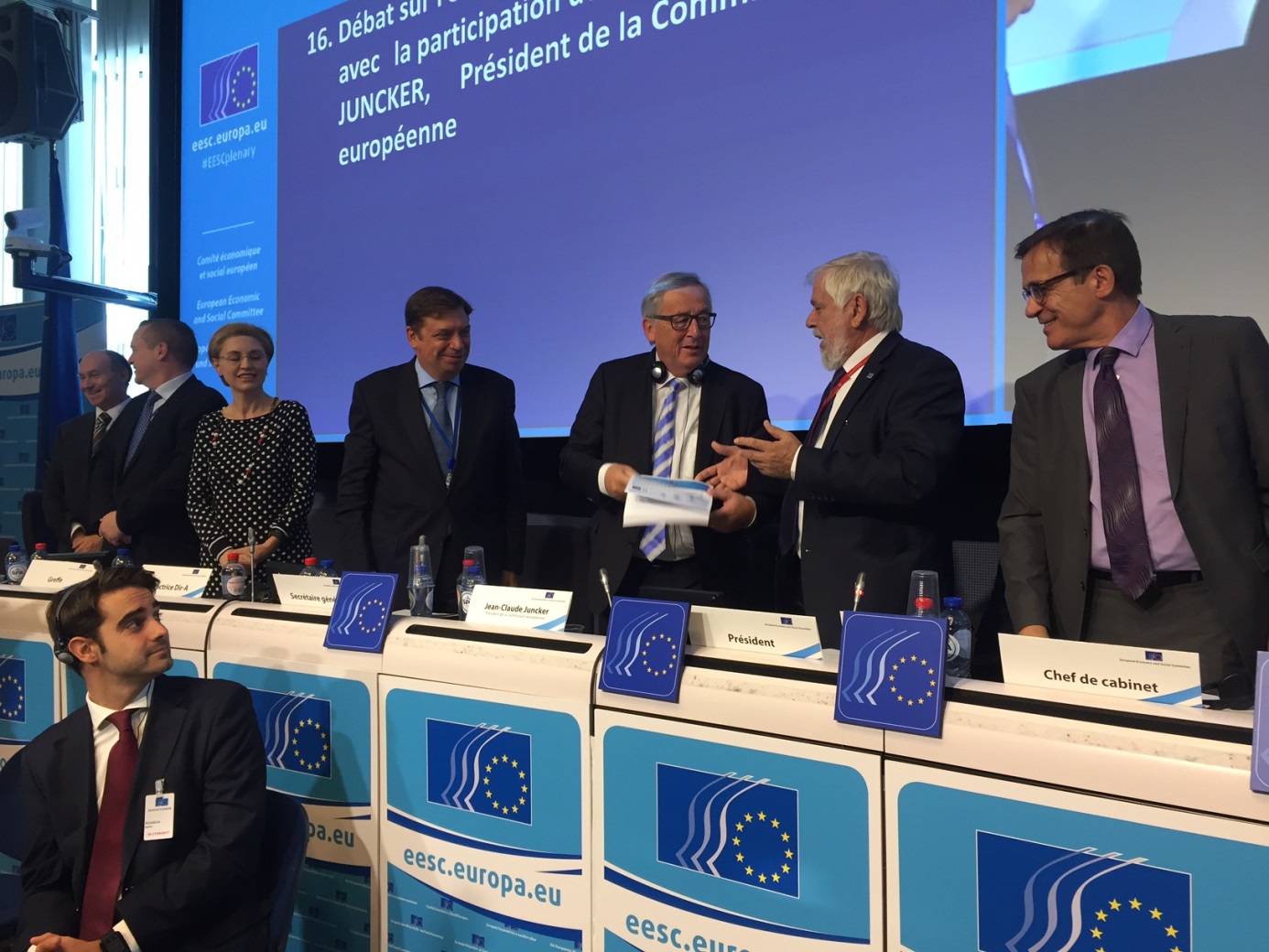 Kas ir Baltā grāmata par Eiropas nākotni?Baltā grāmata par Eiropas nākotni ir Eiropas Komisijas iniciatīva, par kuru paziņots 2016. gada runā par stāvokli Savienībā. Baltā grāmata ir Eiropas Komisijas ieguldījums Romas samitā, kas notika 2017. gada 25. martā, atzīmējot Romas līgumu parakstīšanas sešdesmito gadadienu, un kurā Eiropas Savienība (ES) atskatījās uz pēdējos sešdesmit gados paveikto un apsprieda tās nākotni.Eiropas Komisijas priekšsēdētājs tajā izklāstījis galvenās problēmas un iespējas, kas Eiropas Savienību sagaida nākamajos desmit gados. Atkarībā no tā, kādu turpmāko rīcību Savienība izvēlēsies, lai reaģētu uz izaicinājumiem un izmantotu iespējas, ir ierosināti pieci Savienības attīstības scenāriji līdz 2025. gadam:1. scenārijs: “Turpinām iesākto”;2. scenārijs: “Tikai un vienīgi vienotais tirgus”;3. scenārijs: “Tie, kas vēlas vairāk, dara vairāk”;4. scenārijs: “Darīt mazāk, bet efektīvāk”;5. scenārijs: “Darīt daudz vairāk kopā”.Pēc baltās grāmatas ir sagatavoti pārdomu dokumenti par tādiem tematiem kā Eiropas sociālā dimensija, globalizācija, ekonomiskās un monetārās savienības padziļināšana, Savienības aizsardzības nākotne un ES finanšu nākotne.Paredzams, ka pēc Briselē un dalībvalstīs uzsāktajām debatēm tiks kopīgi izstrādāts “plāns, redzējums un turpmākā virzība”, ko piedāvās iedzīvotājiem 2019. gada jūnijā gaidāmo Eiropas Parlamenta vēlēšanu perspektīvā. Faktiski ar balto grāmatu ir uzsākts diezgan kolektīvs un decentralizēts process, kura noslēgumā Eiropas iedzīvotāji lems par savu nākotni. Lai rosinātu debates, Eiropas Komisija ierosina rīkot virkni diskusiju par Eiropas nākotni visu ES valstu parlamentos, pilsētās un reģionos.  Eiropas Ekonomikas un sociālo lietu komiteja un Eiropas Reģionu komiteja ir aicinātas iesaistīties šajā procesā.Eiropas Ekonomikas un sociālo lietu komitejas (EESK) lomaEiropas Ekonomikas un sociālo lietu komitejas priekšsēdētājs Žoržs Dasis 2017. gada 4. aprīlī saņēma izpētes atzinuma pieprasījumu no Eiropas Komisijas priekšsēdētāja Žana Kloda Junkera. Viņš aicināja EESK iesniegt Eiropas pilsoniskās sabiedrības idejas un prioritātes saistībā ar Savienības turpmāko attīstību.Šim mērķim EESK izvēlējās oriģinālu konsultāciju metodi. Tā atbilst, pirmkārt, nepieciešamībai mobilizēt ne tikai pilsoniskās sabiedrības pārstāvjus Briselē, bet arī dalībvalstīs. EESK arī vēlas nodrošināt dažādu Eiropas pilsoniskās sabiedrības grupu līdzsvarotu pārstāvību. Triju EESK locekļu veikto konsultāciju mērķis ir veicināt dalībnieku iesaisti nacionālajai kultūrai pielāgotā formātā (darbsemināri, konferences).No 2017. gada 4. maija līdz 9. jūnijam ir notikušas divdesmit septiņas konsultācijas dalībvalstīs, un debatēs piedalījušies 1003 organizētas pilsoniskās sabiedrības pārstāvji. Pēc konsultācijām ir sagatavoti un apkopoti pārskati par debatēm valstīs, un tie iesniegti Eiropas Komisijas priekšsēdētājam un Parlamenta deputātiem, kuri piedalījās 2017. gada 11. oktobrī notikušajā starpparlamentārajā sanāksmē par “Eiropas nākotnes” tematiku.EESK 2017. gada 6. jūlija plenārsesijā pieņēma rezolūciju “Komisijas baltā grāmata par Eiropas nākotni un ne tikai”.Visi dokumenti ir pieejami pilsoniskajai sabiedrībai un iedzīvotājiem (http://www.eesc.europa.eu/en/policies/in-focus/future-europe).Konsultācijas divdesmit septiņās valstīs EESK rīkoja konsultācijas 27 dalībvalstīs: Austrijā (AT), Beļģijā (BE), Bulgārijā (BG), Čehijas Republikā (CZ), Dānijā (DK), Francijā (FR), Grieķijā (EL), Horvātijā (HR), Igaunijā (EE), Itālijā (IT), Īrijā (IE), Kiprā (CY), Latvijā (LV), Lietuvā (LT), Luksemburgā (LU), Maltā (MT), Nīderlandē (NL), Polijā (PL), Portugālē (PT), Rumānijā (RO), Slovākijā (SK), Slovēnijā (SI), Somijā (FI), Spānijā (ES), Ungārijā (HU), Vācijā (DE), Zviedrijā (SE).Konsultācijās, atbildot uz EESK sagatavotajiem jautājumiem, saņemti konkrēti informācijas elementi.Kurš no pieciem baltajā grāmatā izklāstītajiem scenārijiem, jūsuprāt, ir vislabāk piemērots ES iekšējo un ārējo problēmu risināšanai un kāpēc?Eiropas pilsoniskajai sabiedrībai ir empīriskas zināšanas par problēmām, ar kurām saskaras Eiropas Savienība. Kaut arī visas ieinteresētās personas kopumā piekrīt, ka Eiropas Komisijas izvēlētā metode ir eksistenciāli svarīga, pilsoniskās sabiedrības sākotnējā attieksme pret pieciem ierosinātajiem scenārijiem nebūt nav entuziasma pilna. Daudzās dalībvalstīs (DE, CY, DK, EE, FI, HU, IE, IT, LV, LU, NL, SI, SE) dominē piesardzīga attieksme. Tomēr trīs scenāriji – “Tie, kas vēlas vairāk, dara vairāk” (3. scenārijs), “Darīt mazāk, bet efektīvāk” (4. scenārijs) un “Darīt daudz vairāk kopā” (5. scenārijs) ir radījuši interesi, un par tiem notikušas debates. Savukārt pavisam maza interese ir par scenārijiem “Turpinām iesākto” (1. scenārijs) un “Tikai un vienīgi vienotais tirgus” (2. scenārijs), vai arī tie tiek uzskatīti par nevēlamiem (NL, PL). Konkrētāk — 3. scenārijs tiek atbalstīts, jo to uzskata par reāli īstenojamu vai vajadzīgu (CY, DK, ES, EE, FI). 4. scenārijs šķiet interesants (DK, CY, EE), bet parasti uzskata, ka tas nav pietiekami konsekvents, lai to nopietni ņemtu vērā. Visplašāk ir apspriests 5. scenārijs, kaut arī to ne vienmēr uzskata par reāli īstenojamu (BE, BG, CY, FI, PL). Šim scenārijam izteikts arī lielākais atbalsts (EL, ES, LV, LT, RO), jo tajā ierosinātā ES forma ir vispilnīgākā.Vai būtu iespējams vēl kāds cits scenārijs, un vai tas būtu labāks? Ja tā, tad kāpēc? Kā, pēc jūsu domām, Savienībā tiek veicināta uzticēšanās un paļāvība?Scenāriji, kurus apsvērusi pilsoniskā sabiedrība, šķiet, atbilst tās vēlmēm Eiropas integrācijas jomā. Tie vienlaikus dod iespēju noskaidrot principus un politikas sviras, kas strukturētu alternatīvu scenāriju. No vienas puses, tādas vērtības kā sociālais taisnīgums, Eiropas identitātes veidošana, humānisms, savstarpīgums (CY, EL, FR, SE) un ilgtspēja (HR, HU) atgādina principus, kas ir Eiropas projekta pamatā. No otras puses, politiskās sviras, ar ko paredzēts padziļināt iekšējo tirgu (BG, NL, CZ), monetāro savienību (BG, RO, CZ) un sociālo dimensiju (BG, ES, HU, IT, LV, LT, CZ, SK) iezīmē jaunu scenāriju.Tajā pašā laikā, gaidot Komisijas priekšlikumus, daudzi pilsoniskās sabiedrības pārstāvji ierosina sesto scenāriju, kurā būtu apvienoti vairāki ierosinātie risinājumi (4. un 5. scenārijs BG, 3. un 4. scenārijs HU un LU, 5. un 3. scenārijs PL). Kaut arī tas nav minēts bieži, ES federalizācija būtu jāpapildina ar garantijām (HR, SI).Attiecībā uz uzticēšanās stiprināšanu ir interesanti konstatēt, ka Vācijas un Grieķijas pilsoniskajai sabiedrībai ir līdzīga nostāja jautājumā par pašreizējiem šķēršļiem kolektīvajās sarunās Grieķijā.Vai Eiropas Savienībai jābūt redzamākai, un vai par to vajadzīgs vairāk informācijas? Kādā veidā?Pilsoniskā sabiedrība konstatē, ka valstu politiskie vadītāji pārāk bieži nopeļ Eiropas Savienību (EL, FI, LU, MT, CZ, PL, SK). Lai palielinātu atpazīstamību, ir jāuzlabo vēstījums. Uz “pozitīvu vēstījumu” balstītu komunikāciju (FR, IE) varētu ilustrēt, piemēram, ar ES finansētiem projektiem (DE). Turklāt nepietiek vērsties tikai pie atsevišķām grupām, kuras interesējas par ES, bet turpmāk darbs jāpaplašina un jāvirza uz iedzīvotājiem (AT, FI, FR), jauniešiem (BG, CY), arī skolēniem (LT, PL, PT) un atturīgi noskaņotiem iedzīvotājiem (FR).Labāka komunikācija balstīsies uz kvalitatīvu informāciju un pārredzamu lēmumu pieņemšanas procesu (HR, ES, NL), objektīviem plašsaziņas līdzekļiem (CZ), kā arī uz niansētāku komunikāciju, kurā ES atzītu savus trūkumus un nepilnības (SE).EESK konsultācijas uzskatāmas par komunikācijas darbību saistībā ar ES nākotni. Eiropas pilsoniskajai sadarbībai vajadzētu tajā iesaistīties plašāk (EL, HU, IT, SI, SE), tostarp, lai palielinātu tās atpazīstamību.Vai minētās politikas jomas ir pietiekami visaptverošas un ilustratīvas? Kā jūs tās sarindotu pēc svarīguma pakāpes? Vai kāda nozīmīga politikas joma ir palikusi nepieminēta vai nav pietiekami izcelta? Ja tā, tad kura tā ir un kurš no pieciem scenārijiem vislabāk kalpotu tās attīstībai?Pilsoniskajai sabiedrībai ir gandrīz vienprātīgs viedoklis divos jautājumos. Pirmkārt, nevienā no pieciem ierosinātajiem scenārijiem nav sociālās dimensijas (DE, AT, BG, CY, DK, EE, ES, FI, FR, EL, HU, IE, IT, LU, MT, NL, PL, CZ, RO, SI, SE). Otrkārt, tajos nav arī ilgtspējīgas attīstības (HR, FR, SI, CZ, NL, LV, IE, HU), lai gan šādas saistības ES ir uzņēmusies gan attiecībā uz iedzīvotājiem, gan starptautiskajiem partneriem.Turpmāk minētās darbības jomas atspoguļo bažas, kas dominē dalībvalstīs. Piemēram, Grieķija, Itālija, Latvija, Lietuva, Čehijas Republika un Rumānija minējušas kopējo ārpolitiku un drošības politiku (KĀDP) un miera nodrošināšanu. Bulgārijā, Somijā, Grieķijā, Lietuvā un Rumānijā pilsoniskā sabiedrība norādījusi uz ekonomisko un monetāro savienību (EMS). Turklāt Vācijā, Horvātijā, Somijā un Francijā pilsoniskā sabiedrība ļoti skaidri apzinās ES pilnvaras tirdzniecības politikā.Visbeidzot, pilsoniskā sabiedrība vērš politiķu uzmanību uz jautājumiem, kas varētu nodrošināt Eiropas politiku lielāku saskaņotību, īpaši ekonomikas (nodokļi un konkurētspēja, īpaši rūpniecības konkurētspēja) un sabiedriskajās jomās (jaunatne, sociālie ieguldījumi).Kā saistībā ar “turpmāko virzību” vislabāk būtu strukturējama “Diskusija par Eiropas nākotni Eiropas valstu parlamentos, pilsētās un reģionos”? Kādai vajadzētu būt pilsoniskās sabiedrības lomai “turpmākajā virzībā” un kā to panākt?Daudzas organizācijas uzskata, ka turpmākā virzība nozīmē turpināt konsultācijas, iesaistot tajās vietējo, reģionālo, valsts un ES līmeni (FR, EL, IE, MT, RO, SU). Turklāt debates būtu lietderīgākas, ja tajās sistemātiski būtu iesaistīti sociālie partneri (BE, HU, SK), ekonomikas sektori un nozares un ja debates tiktu plašāk atspoguļotas plašsaziņas līdzekļos (EL). Ļoti liela nozīme ir valstu parlamentiem (BG), kā arī dalībvalstu ekonomikas un sociālo lietu padomēm (FR, PT), kā to apliecina Francijas un Portugāles ESP darbs par ES nākotnes tematiku, kā rezultātā 2017. gada jūlijā un septembrī tika pausta nostāja.Eiropas organizēta pilsoniskā sabiedrība uzskata, ka tā jau tagad īsteno izglītojošu funkciju. Tāpēc tā būtu sistemātiski jāiesaista nozīmīgākajās debatēs par ES nākotni (AT, FI, SI). Atsevišķas organizācijas aicina arī pievērsties konkrētai tematikai (FR). Tās uzsver, ka ir vajadzīga efektīva koordinācija starp dažādām pilsoniskās sabiedrības komponentēm un labāka komunikācija, lai pārvarētu informācijas trūkumu, par ko sūdzas pilsoņi (AT, EL).Kādas cerības jums personiski saistās ar konsultāciju rezultātiem?Eiropas pilsoniskā sabiedrība vēlas, lai tās ieteikumus EK ņemtu vērā, piemēram, runā par stāvokli Savienībā (2017. gada septembrī), kā arī turpmākajās debatēs valstu līmenī. Daži respondenti tomēr apšauba, ka konsultācijas ar pilsonisko sabiedrību ietekmēs ES lēmumus (EL). Lai šīs šaubas kliedētu, Komisija ir aicināta “skaidri” norādīt, kā tā ir iecerējusi izmantot EESK uzsākto konsultāciju rezultātus (IE).Visās valstīs izteiktas lielas cerības, ka tiks pieņemti konkrēti lēmumi un pasākumi (DK, FR, LU), kas balstīti uz reāli īstenojamiem mērķiem (BE, LU, MT) un izstrādāti, izmantojot rūpīgi pārdomātas politikas (NL), no kurām svarīgākās ir ekonomiskā un monetārā savienība, sociālo tiesību pīlārs un nodarbinātība (LT, PL, PT). Citās valstīs uzskata, ka Eiropas projekta veiksmes priekšnoteikums ir iedzīvotāju labklājība (EL) un vienkāršota komunikācija.Kā iedzīvotājiem nodrošināt vairāk iespēju veidot Eiropas nākotni?Iedzīvotāju iesaistīšana var būt plašāka nekā līdz šim. Lielākajā daļā valstu (DE, HR, CY, FI, FR, EL, LV, MT, CZ) iedzīvotāju plašāka iesaistīšana tiek uzskatīta par noteicošo faktoru. Īpaši svarīgi ir iesaistīt jauniešus. Turklāt iedzīvotāju līdzdalība būtu jāorganizē pilsoniskajai sabiedrībai, kuras uzdevums būtu rīkot publiskas debates valsts, reģionālajā vai vietējā līmenī (BE, FR, LT, LU, PL).Ieteikumi attiecas arī uz to, ka būtu pilnībā jāpiemēro Līguma par Eiropas Savienību (LES) 11. panta 2. punkts. Ilgtermiņā būtu ieteicams ieviest izglītojošu pasākumu par ES tematiku.Visbeidzot, ir minēta ES institucionālā dimensija. Papildus vajadzīgajai pārredzamībai, ko iedzīvotāji uzskata par demokrātijas garantiju, bieži vien tiek jautāts par ES spēju īstenot decentralizētus pasākumus, kuru mērķis ir informēt par nozīmīgām debatēm, piemēram, par Eiropas nākotni.Secinājumi pēc konsultācijāmValstīs notikušo konsultāciju rezultāti ir izmantoti EESK debatēs un rezolūcijā. Konsultācijas ļāva noskaidrot arī vairākus interesantus elementus, kas jāņem vērā:Scenāriju atbalstītāju vai noraidītāju kartēšana neliecina par situāciju, kurā būtu pretstatītas ziemeļu, dienvidu, austrumu vai rietumu dalībvalstis.Organizāciju tīkli visā Eiropas Savienībā šo tematu ir apsprieduši un pat ierosinājuši sesto scenāriju.Sestais scenārijs iezīmējas netieši, īpaši atbildēs uz 4. un 6. jautājumu.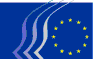 Eiropas Ekonomikas un sociālo lietu komitejaBriselē, 2017. gada 6. jūlijāREZOLŪCIJA 
 
“Komisijas baltā grāmata par Eiropas nākotni un ne tikai”_____________Ceļā uz kopīgu izpratni par mērķiEESK viedoklis par Eiropas nākotniEiropas sabiedrība un iedzīvotāji prasa uzticamu, likumīgu un noturīgu Eiropas Savienību. Vairāk nekā desmit gadus ES ir pieredzējusi politiskus, saimnieciskus un sociālus satricinājumus, kas iedzīvotājos veicinājuši nelabvēlīgu attieksmi un nedrošību. Eiropas Savienībai ir vajadzīgas vispārējas stratēģijas, lai veicinātu savu iedzīvotāju labklājību, stabilas un ilgtspējīgas investīcijas, radošumu un uzņēmējdarbību, kā arī stratēģijas, lai mazinātu aizvien lielāko plaisu starp bagātajiem un nabadzīgajiem, novērstu nabadzību un risinātu bagātību sadales nevienlīdzības problēmu. Pašreizējā ekonomikas atveseļošanās nekādā gadījumā nedrīkst būt par attaisnojumu pasivitātei. Tieši otrādi: EESK mudina apzināti un saskaņoti virzīties uz priekšu, lai stiprinātu uzticēšanos un paļāvību, kā arī koncentrēties uz konkrētu labumu iedzīvotājiem un uz Eiropas milzīgo potenciālu.Nedrīkst ļauties nepamatotām cerībām. Pirmām kārtām mērķim vajadzētu būt izveidot tādu ES, kas spēj sniegt pilnvērtīgas un vienlīdzīgas iespējas ikvienam. Ekonomikas, sociālie un vides faktori ir savstarpēji saistīti. Kontinentam ir jāspēj gan pielāgoties dziļas pārveidošanās procesam un sīvajai konkurencei visā pasaulē, gan konstruktīvi ietekmēt globalizāciju tā, lai tā atbilstu ES vērtībām.Spēle “Pie visa vainīga Brisele”, ko pārāk daudzi ir spēlējuši un spēlē joprojām, ir jāizbeidz. Ārkārtīgi svarīga ir Eiropas iestāžu un plaša ieinteresēto personu loka, piemēram, sociālo partneru un pilsoniskās sabiedrības organizāciju, kopīga apņemšanās gan valstu, gan ES līmenī. EESK uzsver, ka ES lēmumu leģitimitāte galu galā ir atkarīga no demokrātiskā procesa kvalitātes.Sekmīga virzība uz priekšu var būt vienīgi tad, ja tā balstās uz tādu pašu kopīgu izpratni par mērķi, kas pauda dibinātāju pārliecību un vēlāk tika atspoguļota ikvienā būtiskā sasniegumā. Eiropas Savienībai ir jāmobilizē savā rīcībā esošie likumdošanas instrumenti, vadlīnijas, finansējums un sadarbība, lai ES varētu virzīties uz priekšu visās vēlamajās dimensijās. Ceļu norāda Lisabonas līgums.Baltajā grāmatā ierosinātie scenārijiEESK neuzskata, ka ierosināto scenāriju izvēle ir efektīva metode kopīgas izpratnes par mērķi sekmēšanai vai turpmākā virziena noteikšanai. Pirmkārt, Eiropas Savienība nesāk visu no nulles. Tādēļ Komisijai būtu jābalsta savi priekšlikumi uz ES vēstures — tās sasniegumu un trūkumu — padziļinātu analīzi, kas ir vērtīgs avots turpmākajā darbā. Pozitīvs un veselīgs sākumpunkts ir dalībvalstu apņemšanās, kas atspoguļota Romas deklarācijā. Otrkārt, pieci scenāriji ir adresēti dalībvalstīm un galvenokārt vērsti uz institucionālām izmaiņām, tāpēc uz Eiropas pilsoņiem attiecas tikai netieši. Tie šķist arī samāksloti.EESK viedoklis ir tāds, ka 1. scenārijs ir uzskatāms par “izķepurošanos” un nav pieņemams. 5. scenārijs daudziem šķiet pievilcīgs, taču pašreizējā brīdī tas nav reāls. 2. scenārijs, kurā uzmanība pievērsta tikai un vienīgi kopējam tirgum, ir pārāk ierobežots. 4. scenārijs paredz vienošanos starp 27 dalībvalstīm, kas var paralizēt Eiropas Savienību un veicināt centrbēdzes tendences, tādējādi apdraudot Savienības mērķus un vērtības. Atbilstoši 3. scenārijam diferencētās integrācijas mehānismi, piemēram, ciešāka sadarbība, var būt noderīgs instruments šķēršļu pārvarēšanai noteiktās jomās un kalpot par pozitīvu stimulu ES integrācijas procesā. Taču tie ir politikas mērķu sasniegšanas instrumenti, nevis pašmērķis. Tos būtu ieteicams izmantot, lai pārvarētu paralīzi vai šķēršļus ceļā uz vēlamajiem ES tiesību aktiem, tomēr EESK uzsver, ka Savienībā jāveicina arī konverģence un jānovērš sadrumstalotība un sašķeltība. Tāpēc nolīgumam starp vadošajām jeb katalizatora valstīm vienmēr jābūt pieejamam valstīm, kuras vēlas tam pievienoties, tomēr kopīgai izpratnei par mērķi vajadzētu būt dominējošai.EESK viedoklis par Eiropas nākotniA.	MetodeLai izvairītos no draudošajām Eiropa à la carte jeb centrbēdzes tendencēm, stratēģiskie temati būtu jāorientē uz vienotu perspektīvu. EESK iesaka izstrādāt nosacījumus, saskaņā ar kuriem nosaka labāku politiskās varas sadali visās jomās. Viss minētais galvenokārt ir atkarīgs no politiskās gribas, kurai jāvelta galvenā uzmanība godīgā diskusijā par nākotni.Ir jāizzūd tradicionālajai atšķirībai starp nacionālo un Eiropas līmeni. Kopīgas problēmas un savstarpēji cieši saistītā realitāte visā kontinentā pasvītro kopējas misijas nepieciešamību. Tādēļ līdztekus attiecīgās valsts pilsonībai ir jāatzīst arī ES pilsonība. Politikas veidošanā jāiekļauj un jāiesaista visi sabiedrības līmeņi. Lai gūtu iedzīvotāju atbalstu, mērķiem vajadzētu būt kopīgiem un lēmumu un politikas virzienu ietekme būtu sistemātiski jāizvērtē valstu, reģionālajā un vietējā līmenī.Eiropas nākotnes virziena noteikšanā viena no galvenajām lomām jāuzņemas Eiropas Parlamentam (EP). Turklāt ir ārkārtīgi nepieciešams veicināt valstu parlamentu iesaisti, kā arī to mijiedarbību ar EP.Galvenie mērķi ir jāpapildina ar dalībvalstu vienošanos parmērķiem, kopīgiem instrumentiem un termiņiem; visvajadzīgākais ir kopējs vēstījums, kas balstīts uz konsekvenci, pārredzamību, pamanāmību un, pats galvenais, kopīgu komunikāciju;piemērotu Padomes reformu, efektivitātes un pārredzamības nodrošināšanu, kā arī neatkarīgu Komisiju gan tās ekskluzīvās kompetences, gan dalītās kompetences jautājumos ar stingru uzsvaru uz Kopienas metodi;vajadzību pēc pienācīgām konsultācijām ar visām ieinteresētajām personām, kā arī pareizas tiesiskuma īstenošanas un ievērošanas.B.	Politikas virzieniLai kāds Eiropas nākotnes variants tiktu izraudzīts, EESK vēlas izlīdzinātu un saskaņotu Eiropas Savienību. Daudzi pašreizējie politikas virzieni ir iesaistīti integrācijas padziļināšanā, kas ir ilgtermiņa process, kuru EESK pilnībā atbalsta. Par gandrīz visiem no tiem EESK gluži nesen sniedza sīkus komentārus un priekšlikumus nākotnei.Neaizstājams Eiropas integrācijas nostiprināšanas elements ir ilgtspējīgas attīstības modelī balstīts vienotais tirgus visos tā saimnieciskajos un sociālajos aspektos. Tam jānodrošina patiesi vienlīdzīgi konkurences apstākļi. Līdzīgā kārtā arī EMS tika uzskatīta par izšķirošu soli uz priekšu. Tomēr, neraugoties uz iespaidīgo progresu, tās struktūra joprojām ir nestabila. Turpmākajās ES norisēs EMS ir ārkārtīgi nozīmīga, tāpēc ļoti svarīgi ir to padziļināt. EESK dod priekšroku pakāpeniskai virzībai uz politisku savienību ar virkni makroekonomikas un mikroekonomikas pasākumu un noteikumu, kā arī ar spēcīgu sociālo dimensiju. EMS pabeigšana prasa reālu ekonomikas pārvaldību, tostarp ES īstenotu finanšu nozares pārvaldību, sakārtotas reformas attiecīgajās dalībvalstīs un vienotu pieeju darba tirgus politikai. Uzlabota pārvaldība nostiprinās pamatu ciešākai konverģencei, kā arī solidaritātei visā eurozonā. Atbalstu var sniegt arī ļoti kompetentie Eiropas Savienības valstu pārvaldes dienesti. Eurozonai vajadzētu sākt ciešāk sadarboties arī citās jomās.EESK arī uzsver, ka vajadzīga saskaņotāka pārvaldība, dziļāka integrācija un dalībvalstu stingra apņemšanās šādās jomās:koordinētai Eiropas rūpniecības politikai, kas balstās uz godīgu konkurenci — arī ar mērķi izskaust izvairīšanos no nodokļu maksāšanas —, valstu pieeju vietā ir jānodrošina vienota pieeja nosacījumu pilnveidošanai visā Eiropā, lai veicinātu konkurētspēju sociālajā tirgus ekonomikā ar visu ieinteresēto personu līdzdalību konstruktīvā dialogā, ieguldījumu (programmu) veicināšanā un MVU atbalstīšanā;ekonomikas konverģencei atbilstošas augšupējas sociālās konverģences sekmēšana nodarbinātības un sociālo rezultātu aspektā, šim nolūkam īstenojot Eiropas sociālo tiesību pīlāru un vienlaikus ievērojot valstu pilnvaras;Enerģētikas savienība ar pienācīgu pārvaldību, kas ir būtiski, lai nodrošinātu pienācīgu kopējā tirgus darbību un energoapgādes drošību;progresīva Eiropas stratēģija un tiesiskais regulējums, kas vērsts uz klimata pārmaiņu apkarošanu un balstīts uz Parīzes nolīgumu kā ieguldījums starptautiskajos klimata nolīgumos, kā arī Ilgtspējīgas attīstības programmas 2030. gadam ievērošana visās ES politikas jomās;digitālais vienotais tirgus — svarīgs nākotnes konkurētspējas elements — un atbalsts kvalitatīvu darbvietu radīšanai, jau laikus paredzot digitālās pārveides ietekmi uz nodarbinātību un darba tirgu;spēcīgāka Eiropas mēroga stratēģija tehnoloģiju, pētniecības un inovācijas jomā;(daudzpusēja) tirdzniecības politika, kuras uzdevums ir pārredzamās sarunās nodrošināt tirgu atvērtību un sociālo un vides ilgtspēju, uzsverot arī līdztiesību tirdzniecības attiecībās, lai nodrošinātu Eiropas intereses pasaulē, kas aizvien vairāk saskaras ar protekcionisma tendencēm;Eiropas patērētāju politika kā pilsoniskuma politika.EESK uzskata: lai rastu pārliecinošus risinājumus, ES līmenī sistemātiskāk jāpievēršas arī sociālajiem jautājumiem un izglītībai. Subsidiaritātes principu visbiežāk piemēro sociālā nodrošinājuma un izglītības sistēmām, un tādēļ uz tām attiecināms konkrētās valsts tiesiskais regulējums un lēmumu pieņemšanas procesi, kuros bieži aktīva līdzdalība ir sociālajiem partneriem. Sociālo lietu jomā ir labāk jāpiemēro ES un dalībvalstu dalītā kompetence. Ņemot vērā gan pieaugošo spriedzi darba tirgos, kuras cēlonis ir digitālā revolūcija, strukturālās nepilnības darba tirgos un globalizācija, EESK iestājas par pamanāmu Eiropas iesaistīšanos ar mērķi palielināt noteiktu sociālo un darba apstākļu konverģenci, vienlaikus palīdzot veicināt kvalitatīvu darbvietu radīšanu, taisnīgu mobilitāti un iedzīvotāju pozitīvu iesaisti. Īpaša uzmanība pievēršama jauniešiem un viņu bezdarbam. Izšķiroša nozīme ir sociālajiem partneriem un pilsoniskajai sabiedrībai kopumā, kā arī sociālajam dialogam.Eiropas Savienībā ir jāpalielina ekonomikas un sociālā konverģence. Tomēr jāņem vērā valstu tautsaimniecību, kultūras un sociālo sistēmu tradīciju atšķirības. EESK uzsver, ka Eiropas Savienībai vajadzētu nevis turēties nomaļus, bet gan uzņemties skaidri noteiktu atbildību. Lai varētu definēt kopīgu virzību, vispirms ir vajadzīgas pienācīgas sociālo partneru (un pārējo ieinteresēto personu) diskusijas. Turklāt EESK norāda, ka dalībvalstīm ir efektīvi jāīsteno ES sociālās jomas direktīvas.Subsidiaritātes principu piemēro arī izglītībai. Tomēr nevar noliegt, ka Eiropas sociālā un ekonomiskā nākotne un iedzīvotāju iesaistīšana ir cieši saistītas ar aktualizētām izglītības un apmācības sistēmām visos līmeņos. Jaunākās paaudzes nākotne lielā mērā ir atkarīga no izglītības. Iemaņas ir būtiskas gan jauniešiem, gan arī vecākajām paaudzēm. Tādēļ Eiropas Savienībai ir aktīvi jāpiedalās pašreiz notiekošajā modernizācijas procesā. Izglītībai ir svarīgs uzdevums arī informēšanā par Eiropu; EESK uzsver, ka pamatskolās un vidusskolās ir jāsaņem pietiekama informācija un zināšanas par ES, tostarp par Eiropas vērtībām un pilsoniskumu.Ir jāatjauno personu brīva pārvietošanās Šengenas zonā. Tas nozīmē, ka efektīvāk jākontrolē kopējās robežas. Līdztekus ir jāvēršas pret starptautiskā terorisma, tostarp slepkavību un arī kibernoziedzības, satraucošo pieaugumu, kas ir nopietns cēlonis iedzīvotāju bažām un nedrošībai. Vairāk nekā jebkad ir vajadzīga policijas spēku un tiesu iestāžu sadarbība.Šīs jomas ir tieši saistītas ar ārpolitiku un ar akūto problēmu — disfunkcionējošām valstīm un pilsoņu kariem Eiropas kaimiņvalstīs, kā arī to radītajām migrācijas plūsmām, kuras pašlaik Eiropā aizēno visas pārējās problēmas. EESK stingri atbalsta kopīgu migrācijas politiku, kas paredz bēgļu aizsardzību saskaņā ar starptautiskajām tiesībām, kopēju patvēruma sistēmu, pasākumus nelikumīgas migrācijas un cilvēku tirdzniecības apkarošanai un likumīgas ieceļošanas iespēju sekmēšanu Eiropas Savienībā. Šajā pašā saistībā Eiropas Savienībai ir jāizveido pienācīgas partnerības ar kaimiņvalstīm, un sevišķi svarīgi ir atgriezties pie reālas Eiropas un Vidusjūras reģiona valstu politikas.Eiropai nākas rūpēties par savu pašas problēmu risināšanu vairāk nekā jebkad agrāk kopš 1945. gada. Gan attiecības ar NATO un ASV, gan arī Eiropas kopīgi īstenota un efektīva to problēmu risināšana, kuras rodas Eiropas Savienības kaimiņvalstīs, prasa steidzami padziļināt ES kopējo ārpolitiku un drošības politiku, no kurām būs atkarīga spēja garantēt iekšējo un ārējo drošību._____________